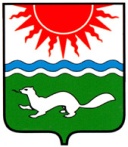 ГЛАВА СОСЬВИНСКОГО ГОРОДСКОГО ОКРУГАПОСТАНОВЛЕНИЕот  05.03.2015  №  4		                                             р.п. СосьваОб утверждении плана работы Координационного Совета по взаимодействию с национально-культурными и религиозными общественными объединениями Сосьвинского городского округа на 2015 год	В соответствии с Указом  Президента Российской Федерации от 19.12.2012 № 1666 «О Стратегии государственной национальной политики Российской Федерации на период до 2025 года», Федеральным законом от 06.10.2003 № 131-ФЗ «Об общих принципах организации местного самоуправления в Российской Федерации», постановлением главы Сосьвинского городского округа от 10.02.2014 № 2 «О создании  Координационного Совета по взаимодействию с национально-культурными и религиозными общественными объединениями Сосьвинского городского округа», руководствуясь ст. 27 и ст. 45 Устава Сосьвинского городского округаПОСТАНОВЛЯЮ:1.    Утвердить план работы Координационного Совета по взаимодействию с национально-культурными и религиозными общественными объединениями Сосьвинского городского округа на 2015 год (прилагается).2. Настоящее постановление опубликовать в приложении к газете «Серовский рабочий» «Муниципальный вестник» и разместить на сайте Сосьвинского городского округа.3.    Контроль исполнения настоящего постановления оставляю за собой.Глава Сосьвинскогогородского округа                                                                                          А.А. СафоновУТВЕРЖДЕНпостановлением  главы  Сосьвинского городского округаот  05.03.2015  № 4  ПЛАНработы Координационного Совета по взаимодействию с национально-культурными и религиозными общественными объединениями Сосьвинского городского округа на 2015 год№ п/пМероприятиеОтветственныйСрок выполнения1.1. Утверждение плана работы Координационного Совета при главе Сосьвинского городского округа на 2015 год.2. Мониторинг национально-культурных и религиозных общественных объединений,  осуществляющих деятельность на территории Сосьвинского городского округа.3.Организация сотрудничества органов местного самоуправления и национально-культурных и религиозных общественных объединений в сфере формирования толерантного сознания и предупреждения проявлений национализма, экстремизма и сепаратизма на территории Сосьвинского городского округа.4. Рассмотрение социальных проектов, направленных на сохранение и развитие национальной культуры на территории Сосьвинского городского округа.5. Мониторинг миграционных потоков на территории Сосьвинского городского округа.6. Выполнение протокола предыдущего заседания Координационного СоветаАдминистрация Сосьвинского городского округа,ООА СГО «Управление образования».ООА СГО «Управление по делам культуры, молодежи и спорта»,ММО МВД России «Серовский» отделения полиции № 18 и № 19, Территориальный отдел УФМС России по Свердловской области.1 полугодие 2015 года 2.1. Организация мероприятий по единению и общим достижениям народов России на территории Сосьвинского городского округа:- организация проведения конкурсных мероприятий  на лучшую работу, направленную на гармонизацию межэтнических и межконфессиональных отношений;- организация и проведение мероприятий в области народного творчества, направленные на духовное и патриотическое воспитание населения Сосьвинского городского округа;- решение вопросов, затрагивающих права этнических общностей на территории Сосьвинского городского округа.2. Организация и проведение в образовательных учреждениях встреч  с сотрудниками правоохранительных органов по разъяснению действующего законодательства, устанавливающего юридическую ответственность за совершение экстремистских действий, разжигание и содействие развитию межнациональных и межконфессиональных конфликтов.3.Мониторинг миграционных потоков на территории Сосьвинского городского округа:- рассмотрение вопросов по выявлению и пресечению фактов использования предприятиями, организациями и индивидуальными предпринимателями труда незаконных мигрантов и иностранных граждан, осуществляющих трудовую деятельность без соответствующего разрешения.5. Выполнение протокола предыдущего заседания Координационного СоветаАдминистрации Сосьвинского городского округа,ООА СГО «Управление образования».ООА СГО «Управление по делам культуры, молодежи и спорта», ММО МВД России «Серовский» отделения полиции № 18 и № 19, Территориальный отдел УФМС России по Свердловской области.2 полугодие 2015 года